Jacob:  Childhood Images (Gen. 25:23f)
 	How can God choose one and reject another before they were born? 
 	Predestination versus free will debate
 	If a person is not chosen are they responsible?  
 	Is that fair? Name’s of the two boys
 	Birth -- heel grabber (Gen 25:26):  Jacob
 	Birth -- Edom (Red) (Gen 25:30):  Esau—hairy
 	Esau’s view of birthright bartering (Gen 25:32, 34)
 		Nuzu laws Deception of IsaacWhat are some of the problems with parental favoritism? Gen. 25:28
Jacob’s lie & Isaac’s blessing—Gen. 27
 	Power of father’s word
What were the consequences of Jacob’s lie?
 	Isaac –27:33 shaken
 	Esau—27:41 plots death of brother
 	Rebekah—27:46 –daughters’-in-law
 	Jacob—20 years flees to HaranMeeting God at Beth-el (Gen 28)
 	What did Bethel mean in Jacob’s spiritual development?—Jacob’s ladder--ziggurat? On personal encounter 28:10ff Covenant renewal Abraham’s God now becomes his Cf. College yearsWhy a Memorial stone (28:18)?  Beth-ElPre-law tithe (28:22)Working your way through marriageJacob & well--7 yrs for Rachel (Gen 29:17-20)  Not odd in Nuzu customsWhat separates between love and lust? 29:20Why is Jacob’s wedding night ironic? 29:25Jacob is a polygamous?   Is that okay? Separating the Normative/non-normative in historical narratives (descriptive/prescriptive)Why does God open Leah’s womb?  (Gen 29:31)What’s with the mandrakes?Why was Rachel so interested in getting the mandrakes? (Gen. 30:14ff)Who gives Rachel her son?  (Gen 30:22)Who is Rachel’s first son?  Who is her last son?Where does Rachel die?  NT –Mat. 2:18 Leaving Haran & LabanHow and why did Rachel steal the family gods? (Gen 31:30, 35)WFW angel wrestling matchWho did Jacob wrestle with?  (Gen 32:24ff)Should we pray when we’re in trouble?Why did Jacob name the place Peniel? 32:30Why did the angel change Jacob’s name to Israel?Does Gen 32:32 show it is written by a later editor?  Meeting EsauOn meeting family years laterJacob’s lie—importance of geographyEsau -- Edomites -- Obadiah -- Herod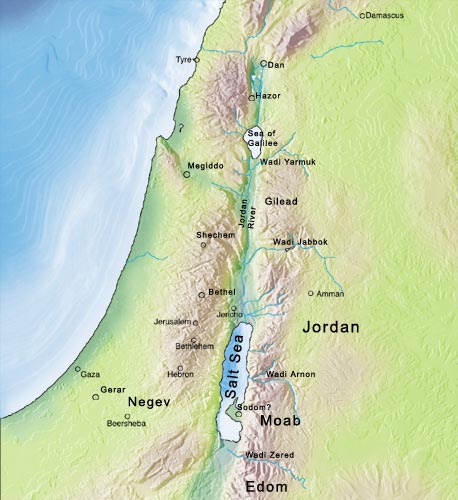 Jacob Returns to Bethel (Gen 35)Gets rid of foreign gods (Gen 35:4)Reiterates name change (Gen 35:10)God reiterates covenant (Gen 35:11)Rachel dies having Benjamin near Bethlehem (Gen 35:19)—Jesus’ birth Mt. 2:18 (Rachel/Jeremiah[31:15; exile]/Jesus)Jacob and the twelve tribesLeah:      Reuben, Levi, Simeon, Judah,   
                Issachar, Zebulon, DinahZilpah:    Gad, AsherRachel:   Joseph, BenjaminBilhah:    Dan, NaphtaliDinah /Judah & TamarWhy is it Christians ignore Gen 34 & 38?  Raping of Dinah -- story line (Gen. 34)Story Line—Judah and Tamar (Gen. 38)Why did God put these two stories in the Bible?Elimination of older brothersFocus on Joseph by contrastJoseph narrativeComparison of Joseph and Jacob storiesSupremacy of youngerFamily strife and deception— sibling rivalry, parental favoritism (Gen 37:3) 20 yr separation from familyProsperity in foreign landReunion with estranged brothersJoseph and wisdomStory line:  Where have I heard this before?Resisting wild woman—Gen. 39:7-9Dreams -- comp. Daniel (cup-bearer, baker; Pharaoh 7 years)Egyptian Wisdom: silent man—Gen. 42:24  Fear of God motif:  (Gen 42:18)Classic Line:   Gen 50:20